EVALUATION Thème 1 seconde enseignement exploration 2010
(Proposition de S. Viron et T. Layadi, groupe de Belfort)1-   Cocher les revenus du travail:Salaire d’un ouvrier                                         
Intérêts d’un livret de caisse d’épargne 
Traitement d’un fonctionnaire                           
Loyer perçu par un propriétaire                       
Honoraires d’un médecin                                 
Revenu d’un artisan                                         
Dividendes perçu par un actionnaire                 
Allocations familiales                                        Complétez la donnée manquante:2 -  Part relative de chaque composante du revenu primaire brut des ménages en 2002:3 -  Les revenus de transfert concernent les prestations sociales versées aux ménages par les ….................................(administrations publiques)4-    Illustrez chaque type de prestation sociale reçue par les ménages
Santé: ….....................................
Vieillesse : …...................................
Maternité – famille : …...........................
Emploi : …............................
Exclusion : …...........................5-   Quels sont les deux types de PO ?
…...........................................
…...........................................6   La redistribution est l’ensemble des prélèvements et des …............................. de ressources opérées par les APU et affectant directement le revenu des ménages.7-    Complétez :REVENU PRIMAIRE  
-         …………………………..……….. 
-         …………………………………….
+ ………………………………….. . 
= REVENU DISPONIBLE8   La …........................    …...............................  des ménages est la valeur des biens et services acquis par les ménages9   On appelle …......................  moyenne à consommer le rapport entre la Cf et le RDB10   L’épargne est définie comme la part du ….......................     …................................ qui n’est pas consommée.11   Le …...........................  d’épargne des ménages est le rapport en % entre l’épargne et le RDB12   Comment les ménages peuvent-ils utiliser leur épargne? Donnez un exemple:placements financiers:investissements immobiliers :13   Donner deux motifs pour lesquels les ménages épargnent:…........................................
…........................................14-   Le …...................................   …...........................................  peut être défini comme la quantité de biens et services qu’un revenu permet potentiellement de se procurer.15 -  L'..................................  des prix à la consommation, calculé en France par l'Insee, mesure l'évolution du niveau moyen des prix des biens et services consommés par les ménages.16-   (bordas page 21 ) Faites une lecture de la donnée entourée: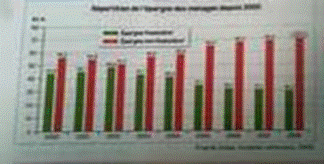  17-   On appelle coefficient budgétaire la part relative de la consommation d’un bien ou d’un service par rapport.1) à la consommation totale.
2)      au revenu
3)      au pouvoir d'achat
4)      à l'épargne
5)      au budget18-   D'après  la loi d’Engel,  la part du revenu allouée aux dépenses ….................................................  est d'autant plus …......................................... que le revenu est faible.19-  Lorsque l’élasticité revenu  est …......................................................, la consommation diminue avec l’augmentation du revenu : le bien est dit inférieur
Lorsque l’élasticité revenu est …......................................................, la consommation augmente moins vite que le revenu: le bien est dit normal ou nécessaire.
Lorsque l’élasticité revenu est …......................................................, la consommation augmente plus vite que le revenu: le bien est dit supérieur.20 - Le prix du bœuf passe de 10 euros à 9, la demande du marché passe de 100 à 105.L'élasticité prix  vaut …..................................2002Rémunération des salariés64,2Revenus mixtes tirés des EI….................Revenu net de la propriété10,0